Муниципальное бюджетное дошкольное 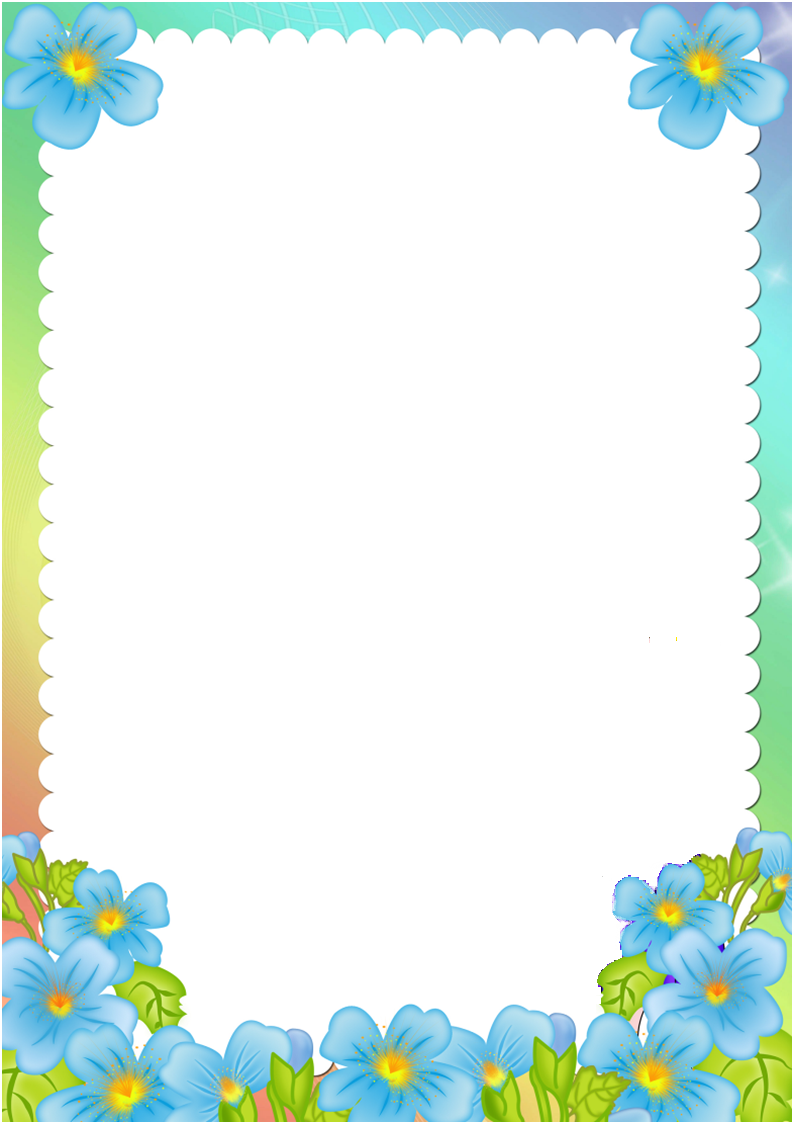 образовательное учреждение центр развития ребёнка-детский сад «Золотая рыбка»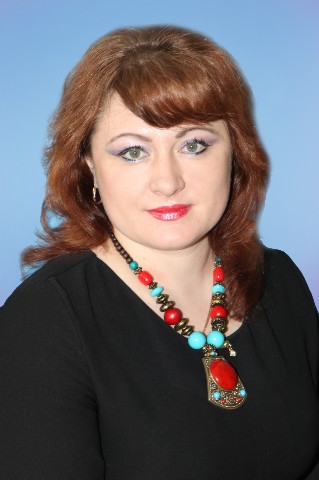 Бигун Марина ЕвгеньевнаМузыкальный руководительВысшая квалификационная категория  Стаж работы: 23 годаНепосредственно образовательная деятельность по музыкальному развитию с элементами театрализациидля детей старшего дошкольного возрастаТема: «Посвящение в юные музыканты»Организация НОД Выполнила:                                                                                            Бигун Марина Евгеньевна                                                                                                                                                                                                                музыкальный руководитель                                                                                     муниципального бюджетного                                                                                    дошкольного образовательного                                                                          учреждения центр развития ребёнка-                                                                                                                         детский сад «Золотая рыбкаПояснительная записка Проблема работы с талантливыми и одарёнными детьми чрезвычайно актуальна для современного российского общества, в котором возрастает потребность в людях неординарно мыслящих, активных,  способных нестандартно решать поставленные задачи и формулировать новые, перспективные цели. В национальной стратегии действий в интересах детей на 2012-2017 годы (Указ Президента РФ от 1июня 2012 года №761»,2012 г. - «Концепция общенациональной системы выявления и развития молодых талантов» направлена на поиск и поддержку талантливых детей и молодёжи.Согласно Федеральному Государственному образовательному стандарту дошкольного образования, на первом месте стоит развитие ребёнка как личности творческой, креативной, активно проявляющей себя во всех видах деятельности. Музыкально творческие способности являются одним из компонентов общей структуры личности, поэтому в образовательную деятельность с дошкольниками включаю музицирование, различные виды творческой импровизации, развитие которых позволит быть успешным и в других сферах современного общества, где требуется высокая способность к созданию новых оригинальных идей.Интересная по своему содержанию нестандартная форма НОД, для детей старшего дошкольного возраста, отражает современные представления о целях, задачах, методах музыкального образования, в соответствии с ФГОС. При разработке непосредственно-образовательной деятельности  учитывались индивидуальные и психолого-педагогические особенности детей старшего дошкольного возраста, были созданы нетрадиционные условия для самостоятельного решения проблемной ситуации. Интегративный подход (использование видов деятельности) к построению занятия показал устойчивый интерес к музыкальной деятельности, позволил детям экспериментировать, свободно взаимодействовать между собой.Была поставлена цель, что соответствует требованиям ФГОС ДОВыбраны оптимальные методы, которые позволили достичь цель В структуре НОД выделяются три основные части, которые логично взаимосвязаны, взаимообусловлены общим содержанием и методикой, подчинены поставленной цели. В водной части детям была дана эмоциональная установка, импульс для дальнейшей поисковой деятельности (исчезновение Королевы Музыки, недомогание педагога). В основной части были созданы все условия для решения учебно-воспитательных задач, оптимального раскрытия музыкальных и творческих способностей каждого ребёнка, посредством активного участия в импровизационной деятельности. Преодолевая различные препятствия, обучающиеся самостоятельно участвуют в закреплении различных по своему содержанию видов музыкально творческой импровизации, что позволяет избежать переутомления, удержать внимание и  интерес детей в течении всего занятия. В содержании занятия прослеживается интеграция образовательных областей в соответствии с ФГОС ДО (социально-коммуникативное развитие, познавательное развитие, речевое развитие, художественно-эстетическое развитие, физическое развитие). Цель занятия достигнута: дети справились со всеми препятствиями и показали, что на достаточном уровне владеют  представлениями, умениями, навыками В заключительной части занятия с использованием технологии «Круг рефлексии» каждый ребёнок высказался о своих результатах и способах их достижения. Ориентируясь на успехи других детей, ребята оценивают себя, высказывают пожелания относительно дальнейших своих творческих достижений. Ритуал посвящения в юные музыканты позволил самоутвердиться в творческой деятельности каждому ребёнку, почувствовать себя успешным.В увлекательном занятии немаловажную роль играют предметы театрализации, мультимедийное сопровождение, звуковые и световые эффекты, что обеспечивает устойчивое восприятие детей, а разнообразие дидактического материала различной сложности обеспечивают индивидуализацию работы, учёт уровня музыкально творческих особенностей и личностных особенностей ребёнка.Педагогическая ценность методической разработки НОД заключается в разработке такой формы музыкального занятия, в которой представлена разнообразная самостоятельная, продуктивная деятельность детей. Она рекомендована музыкальным руководителям, педагогам, которые стремятся создать условия для осознания обучающимися своей значимости, своей принадлежности к музыкальному искусству и обществу в целом.Конспект непосредственно-образовательной деятельности«Посвящение в юные музыканты»Форма: занятие-путешествие с элементами театрализации.Тип: занятие-закрепление, совершенствование и развитие представлений.Место проведения: музыкальный зал детского сада «Золотая рыбка», оборудованный современным инвентарём.Цель: активизация умений творческой интерпретации музыки средствами художественной выразительности.Задачи:закрепить представления о жанрах музыки;обогащать слуховой опыт детей;развивать умения анализа, сравнения и сопоставления при разборе музыкальных форм и средств музыкальной выразительности;развитие музыкальных и творческих способностей;стимулировать самостоятельную деятельность детей по сочинению танцев, игр, оркестровок;развивать умения сотрудничества и сотворчества в коллективной музыкальной деятельности.Методы обучения: игры и драматизации, творческих заданий, поисковый, наблюдения и сравнения, анализа музыки, наглядно-слуховой.Формы организации учебной деятельности: фронтальная, групповая, индивидуальная.Материалы и оборудование: музыкальный центр, проектор, экран для мультимедийного  сопровождения, осветительное оборудование для светоэффектов,  детские музыкальные инструменты (металлофоны, бубны, кастаньеты, трещетки, треугольники…),  штурвал, бинокль,  мольберт с акварельными красками, стеклянный столик с песком, компьютер для детей, костюмы трёх китов музыки (Песня, Танец, Марш), злой Волшебницы и Королевы музыки,  элементы театрализации: атласные ленточки на палочке (синие, голубые, зелёные…), капроновые плавники, парики.Учебно-наглядный материал: мультимедийное сопровождение с футажами: волшебство, карта, парус, волны океана, архипелаг Ритмохлоп, звуковые рифы, музыкальный мыс, шторм; с заданиями импровизаций: ритмическая, инструментальная, звуковая, изобразительная, вокальная, пластическая. Музыкальный материал: шумовые эффекты океана,  фонограмма песни М. Протасова «Качка», звуки волшебства, попурри песен о море, океане для ритмической импровизации, музыкальное произведение «Аквариум» К.Сен-Санс, релаксационная музыка со звуками природы океана для изобразительной импровизации, попурри маршевой музыки, торжественные фанфары. Структура непосредственно-образовательной деятельностиВводная часть:организационный момент;актуализация представлений;постановка цели, задач занятия.Основная часть:Этапы применения и закрепления представлений, навыков творческой деятельности (преодоление музыкальных препятствий):ритмическая импровизация «Архипелаг Ритмохлоп»;инструментальная импровизация «Первый звуковой риф»;звуковая импровизация «Второй звуковой риф»;изобразительная импровизация «Третий звуковой риф»;вокальная импровизация «Кит Песня»;ритмическая импровизация «Кит Марш»;пластическая  импровизация «Кит Танец».Заключительная часть: подведение итогов занятия;посвящение в юные музыканты;круг рефлексии.Ход непосредственно-образовательной деятельностиВводная частьОрганизационный момент. В музыкальном зале приглушённый свет. На экране видео тёмных беспорядочных бликов волшебства. Звучит минорная, мрачная музыка с резкими аккордами диссонанса. Дети входят и недоумевают, что всё так необычно плохо: их не встречает привычная мелодичная, мажорная музыка, да и педагогу нездоровится - болит голова, душа. Дети заботливо подбегают к музыкальному руководителю, стараются успокоить, оказать помощь. Педагог: Ребята, вам также не радостно, как и мне?Дети: Да, нас всегда ждёт красивая, светлая, весёлая музыка, а сегодня. В музыкальном зале внезапно включаются световые эффекты волшебства, сопровождающиеся видеосюжетом бури, смерча. На экране появляется видеообращение злой волшебницы, которая злорадствует и смеётся.Волшебница: Ха, ха, ха!!! Ну что, испортила я вам настроение? Да, я заколдовала  Королеву  музыки и, теперь, ребяточки, вы никогда не услышите душевные мелодии, не встретитесь с замечательными героями , не разучите новые песни талантливых композиторов, не будете играть в интересные музыкальные игры. Злая волшебница исчезает с экрана. Дети переживают, расстраиваются.Педагог: Ребята, я в растерянности, что же теперь делать?Дети: Мы найдём и расколдуем Королеву музыки и она снова будет жить вместе с нами.Педагог: Ребята, я верю в ваши силы, ведь вы все целеустремлённые, талантливые и всегда помните каждую минуту, проведённую с  музыкой.Актуализация представлений Педагог: Ребята, меня эта трагедия совсем выбила из колеи, а вы помните, чем мы занимались при встрече с музыкой в прошлый раз?Дети: Мы играли, сочиняли, импровизировали.Педагог:Что такое музыкальная импровизация?Дети: Импровизация- это свободное сочинение стихов, музыки в момент исполнения.Постановка цели занятияПедагог: Дорогие ребята, я предлагаю отправиться в музыкальное королевство на музыкальном корабле по необыкновенным музыкальным волнам. Поговаривают, что их невозможно потрогать руками, увидеть глазами, но зато можно услышать, ощутить всем сердцем и душой. Хотите совершить это фантастическое путешествие?Ответы детейПедагог: Тогда, как капитан нашей музыкальной команды, даю вам важное напутствие: Чтобы преодолеть все препятствия, которые встретятся на нашем пути мы должны проявить активность, творчество, взаимовыручку.         На экране демонстрируется слайд карты предстоящего путешествия.  Педагог: Ребята, обратите внимание на карту, изучим маршрут. На нашем корабле мы должны преодолеть архипелаг Ритмохлоп, звуковые рифы, музыкальные течения и достигнуть наивысшую точку океана- музыкальный мыс, где живёт Королева Музыки.             Основная частьЭтапы применения и закрепления умений по импровизационной деятельности (Педагог:   Итак, на правах капитана я встаю за штурвал.                     Друзья, поднимем парус и прямо в океан!                     Нам предстоит немало открыть волшебных стран!                     И песня отправится с нами в поход,                     Попутного ветра, полный вперёд!!!Педагог - капитан крутит штурвал. Звучит шум  океана. На экране «поднимается парус». Демонстрируется картина движущихся волн. Дети исполняют один куплет песни М.Протасова «Качка». Капитан смотрит в бинокль.1.Ритмическая импровизация «Архипелаг Ритмохлоп».Педагог: Музыкальный океан открыл для нас свои недра. Посмотрите,  впереди корабля архипелаг Ритмохлоп. Во что бы то ни стало нам нужно его преодолеть.         На экране демонстрируется архипелаг и задание: при помощи музыкальных инструментов ритмически точно озвучить попурри песен о море и океане.                     Дети берут бубны, трещетки, кастаньеты, треугольники и другие инструменты и ритмически импровизируют.Педагог: Скажите, ребята, как называется такой вид импровизации?Дети: Ритмическая импровизация.Педагог:  Молодцы, ребята! Вы отлично справились с заданием, поэтому  наш корабль проплывает Архипелаг, и его несут волны вперёд!2.Инструментальная импровизация «Первый звуковой риф».          На экране демонстрируется картина всплеска волн, виднеются рифы. Звучит шум океана. Капитан смотрит в бинокль.Педагог:  Команда, внимание! Впереди я вижу звуковые рифы. Боюсь, что наш корабль потерпит крушение, поэтому нам необходимо сосредоточиться и преодолеть препятствие. Задание первого звукового  рифа: На металлофонах озвучить скороговорку.                  (Команде предоставляется 3 минуты на подготовку).                                    Скороговорка:                            Вёз корабль карамель,                            Наскочил корабль на мель                            И матросы три недели                            Карамель на мели ели.                         (Дети выполняют задание)Педагог: Команда, готова? Дружно продемонстрируйте нам – что  получилось.                       (Дети показывают выполненное задание)Педагог: Ребята, как называется вид выполненной импровизации?Дети: Инструментальная импровизация.Педагог: Верно, ребята. 3.Звуковая импровизация «Второй звуковой риф».Педагог: Первый риф мы преодолели, но нам необходимо справиться с заданием второго рифа. Посмотрите на задание.            Слайд-шоу с заданием второго рифа: Ребята, при помощи своего голоса озвучьте рассказ «Таинственный  остров». Я буду читать предложения рассказа, а в тех местах, где остановлюсь, смело импровизируйте.           Импровизация «Таинственный остров»Педагог:  Около музыкального океана находится таинственный остров. На его полянах растут лиловые колокольчики. Они звонко поют  песенку:Дети: Дин-дон-дили-дили, ля-ля-ля…Педагог: К этой мелодии присоединяется и весёлый наигрыш кузнечика:Дети: Кюи-кюи, ум-ца-ца, жур-ли…Педагог: И сердитое жужжание пчёл:Дети: Ж-ж-ж, з-з-з…Педагог:  И красивое пение птиц:Дети:  Ку-ку, ку-ку, чик-чи-рик, фийор-фийор…Педагог: Прилетел с океана ветер, подул на деревья и загудел:Дети: У-у-у.Педагог:  Зашумела трава:Дети:  Ш-ш-ш, щ-щ-щ, с-с-с…Педагог: Закапал тёплый дождик:Дети: Кап-кап-кап…Педагог:  И выглянуло солнышко, дирижируя лучами многоголосному хору   таинственного острова!Педагог:  Молодцы! Как называется такой вид импровизации?Дети:      Звуковая импровизация.4.Изобразительная  импровизация «Третий звуковой риф»Педагог: Друзья, нам осталось преодолеть третий риф, и мы поплывём дальше к музыкальному мысу.                              Задание:                Дети делятся на три команды и выполняют задания на изобразительную импровизацию: Слушая релаксационную музыку со звуками природы океана выразить впечатления изобразительной импровизацией в разной технике.Рисование гуашью на мольберте.Рисование песком на стекле.Рисование на компьютере с помощью программы Paint.Педагог: Ребята, благодаря вашей находчивости, наш корабль благополучно обошёл звуковые рифы и мы спаслись от крушения. Полный  вперёд!!!            На экране демонстрируется шторм. Капитан крутит штурвал. Внезапно звучат фанфары, к детям  «выплывают»  три Кита  музыки: песня, танец, марш.1Кит: Здравствуйте, отважный капитан и смелые ребята!2Кит: Как всякий дом стоит на своём фундаменте, так и мы держим на своих плечах мир музыкального искусства. Вы узнали нас? Ребята, кто мы такие?Дети: Вы – основные жанры музыки: песня, танец, марш. 3Кит: Правильно. Ребята, вы прошли многие испытания и если не отступите, а пойдёте до конца, то непременно достигните наивысшей точки океана – Музыкального мыса, где находится Королева Музыки.5.Вокальная импровизация «Кит Песня»1Кит: Если вы выполните наши задания, мы поможем вам и укажем верное   направление. Так как меня зовут Песня, предлагаю вам досочинить  четверостишия и мелодии к ним.            На экране демонстрируются и звучат четверостишия в незаконченном варианте.                                 Краб Это неуклюжий краб – Он и ходит  (кое-как),Вперевалку, меж (камней),Он торопится (скорей).                   Золотая рыбкаВот – золотая рыбка,Она – (быстра) и гибка.Хвостиком виляет, К танцу (приглашает).                  Морской конёкПогляди - морской конёк,Как лошадка – прыг да (скок).Вместо ножек – завитушка, Сам, как детская (игрушка)!                        Медуза Медуза, словно парашют,И под (водой) она, как шут,То (стоит), а то колышется,Будто песенка нам (слышится).Ребята вокально - импровизируют.1Кит: Я очень доволен вами. А как называется такой вид импровизации?Дети: Вокальная импровизация.6.Ритмическая импровизация «Кит Марш».2 Кит: Так как я марш, то предлагаю вам выполнить моё любимое задание. Задание: Передать маршевую музыку разной динамики и темпа ритмичной ходьбой, при этом услышав громкую музыку увеличивать хоровод, шагая назад, а под тихую -  уменьшать круг, двигаясь к центру.          (Дети выполняют задание)2Кит: Ребята, как называется такой вид импровизации? Дети: Ритмическая импровизация.7.Пластическая импровизация «Кит Танец».2Кит: А я, как самый подвижный обитатель музыкального океана, Кит Танец, приготовил вам задание праздничное, весёлое. На экране демонстрируется изображение океана и его обитателей. Звучит музыкальный фрагмент К.Сен-Санса «Аквариум» из сюиты «Карнавал животных». Включаются световые эффекты голубых лучей.Представьте себе, что вы на балу у Нептуна. Как бы вы танцевали, если бы были обитателями океана: дельфином, крабом, креветкой, медузой, рыбкой или, может быть, русалкой?По желанию, детям предлагается воспользоваться предметами театрализации: парики для русалок, капроновые плавники для рыб, атласные ленточки на палочках для водорослей и медуз…             (Дети свободно импровизируют).    3 Кит: Молодцы, ребята! Какой вид импровизации вы использовали?Дети: Мы использовали пластическую импровизацию.Заключительная частьПодведение итогов занятияВнезапно звучит музыка колдовства, на экране и в зале  беспорядочные блики волшебства.Под торжественную музыку к команде выходит Королева музыки.Королева:   Я приветствую вас, отважный капитан, смелые и талантливые ребята! Мне очень приятно видеть вас, ведь вы не побоялись трудностей, совершили путешествие по  огромному и загадочному музыкальному океану, преодолели все препятствия и освободили меня от чар злой волшебницы. А ещё, плывя по музыкальным волнам, вы проявили терпение, находчивость, творчество и доказали, что по настоящему любите музыку и поэтому я всех хочу посвятить в юные музыканты.           Где вы, верные мои помощники?Под фанфары торжественного характера три Кита музыки выносят музыкальные буклеты юных музыкантов и вручают всем ребятам. 	    1Кит: Много ждёт нас интересного на свете:
               Путешествий, приключений – нам не счесть!
               И, конечно, чудесам так рады дети.
               Просим это всех волшебников учесть!
   2Кит: Так давайте вместе за руки возьмёмся
               И отправимся в чудесную страну,
               Где к прекрасному искусству прикоснёмся,
               Тайну музыки откроем не одну!
  3Кит:   Каждый раз от души,
               Песни пой, играй, пляши,
               Музыкальною палитрой ты картину напиши!Королева:  Сохраните  этот свет!
                     Ну а я всем вам  в ответ
                     Скрипичный ключик подарю                     Мой талисман на много лет!!!Королева  Музыки и её помощники покидают зал, а педагог организует     круг рефлексии, в котором дети передают по цепочке скрипичный ключ, подводят итоги путешествия и делятся своими впечатлениями.        Список источников      1.Основная общеобразовательная программа дошкольного образования «Успех» под ред. Н.В. Фединой. - М., «Просвещение», 2013.2.Программа эстетического воспитания детей дошкольного возраста «Красота – Радость - Творчество» под ред. Т.С. Комаровой. - М., 2013.3.Ветлугина Н.А. Музыкальное развитие ребенка. - М.,2015.5.Методика музыкального воспитания в детском саду / Под ред. Н.А. Ветлугиной. - М.,2015.6.Ветлугина Н.А. Музыкальный букварь. - М., 2013.7.Радынова О.П. Музыкальные шедевры. Авторская программа и методические рекомендации. - М., 2014.